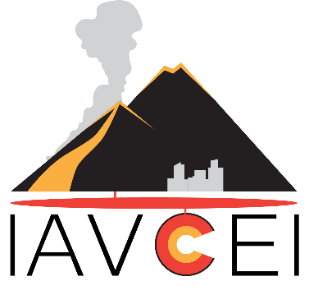 New IAVCEI Commission or NetworkApplication Form Name of Proposed new Commission or Network Commission/Network Proponent(s) at least twoMain purpose and proposed activities of the Commission/NetworkList of proposed members of the Commission / Network  Date of application: Please email your completed application form to an IAVCEI Vice President.Full Name  Affiliation and email addressFull Name  Affiliation and email addressFull Name  Affiliation and email addressBriefly summarise the purpose and scope of the proposed Commission/NetworkBriefly describe any previous or ongoing activities (if any)Outline your main aims and proposed programme of activities for the next 2 years